Гра «Розшифруй слова»ПілотПілотСадок  коло хати, 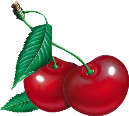 Садок  коло хати, Помічник Помічник над вишнями гу222ду555ть888, 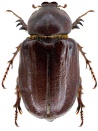 над вишнями гу222ду555ть888, Пасажир 1Пасажир 1Плугатарі з й+++д---ут===ь, 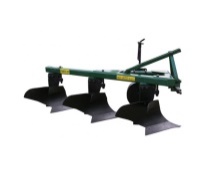 Плугатарі з й+++д---ут===ь, Пасажир 2Пасажир 2Співають і,,,д:::уч!!!и , 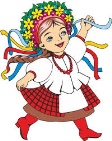 Співають і,,,д:::уч!!!и , А матері вечерять ждуть.А матері вечерять ждуть.